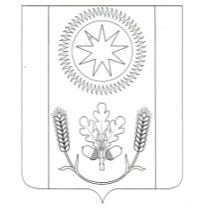 СОВЕТ  СЕЛЬСКОГО  ПОСЕЛЕНИЯ  ВЕНЦЫ-ЗАРЯ  ГУЛЬКЕВИЧСКОГО РАЙОНАРЕШЕНИЕ44 сессия  IV созываот  29.07.2022                                                                                                  № 3 пос. ВенцыОб утверждении Перечня муниципального имущества сельского поселения Венцы-Заря Гулькевичского района, свободного от прав третьих лиц, (за исключением права хозяйственного ведения, права оперативного управления, а также имущественных прав субъектов малого и среднего предпринимательства), предусмотренного частью 4 статьи 18 Федерального закона от 24 июля 2007 г. № 209-ФЗ «О развитии малого и среднего предпринимательства в Российской Федерации»В соответствии с частью 4 статьи 18 Федерального Закона от 24 июля 2007 г.   № 209-ФЗ «О развитии малого и среднего предпринимательства в Российской Федерации», руководствуясь Порядком формирования, ведения, ежегодного дополнения и опубликования перечня муниципального имущества муниципального образования Гулькевичский район, свободного от прав третьих лиц (за исключением права хозяйственного ведения, права оперативного управления, а также имущественных прав субъектов малого и среднего предпринимательства), предусмотренного частью 4 статьи 18 Федерального закона от 24 июля 2007 г. № 209-ФЗ «О развитии малого и среднего предпринимательства в Российской Федерации», утвержденным постановлением администрации сельского поселения Венцы-Заря Гулькевичского района № 87 от 1 августа 2019 года,  р е ш и л: 1.Утвердить перечень муниципального имущества сельского поселения Венцы-Заря Гулькевичского района, свободного от прав третьих лиц (за исключением права хозяйственного ведения, права оперативного управления, а также имущественных прав субъектов малого и среднего предпринимательства), предусмотренного частью 4 статьи 18 Федерального закона от 24 июля 2007 г. № 209-ФЗ «О развитии малого и среднего предпринимательства в Российской Федерации» (прилагается).2. Опубликовать настоящее решение в общественно-политической газете Гулькевичского района «В 24 часа» и разместить на официальном сайте администрации сельского поселения Венцы-Заря  Гулькевичского района в информационно-телекоммуникационной сети «Интернет».	3. Контроль за выполнением настоящего решения возложить на  постоянную комиссию по бюджету, налогам, сборам и муниципальной  собственности Совета сельского поселения Венцы-Заря Гулькевичского района.	4. Решение вступает в силу после его официального опубликования.ПриложениеУТВЕРЖДЕНрешением Советасельского  поселения Венцы-Заря  Гулькевичского районаот 29.07.2022  № 3ПЕРЕЧЕНЬмуниципального имущества сельского поселения Венцы-Заря Гулькевичского района, свободного от прав третьих лиц (за исключением права хозяйственного ведения, права оперативного управления, а также имущественных прав субъектов малого и среднего предпринимательства), предусмотренного частью 4 статьи 18 Федерального закона от 24 июля 2007 г. № 209-ФЗ «О развитии малого и среднего предпринимательства в Российской ФедерацииЗаведующий секторомадминистрации сельскогопоселения Венцы-Заря Гулькевичского района							       Э.Б. ОленцоваГлава сельского поселения                            Венцы-Заря Гулькевичского районаПредседатель Совета сельского поселения Венцы-Заря Гулькевичского района______________   Д.В. Вишневский______________В.Л. Ярмульский№ п/пПравообладательНаименова-ние имуществаАдрес (местоположение)Адрес (местоположение)Общая площадь, (кв. м)НазначениеТехническое состояние1сельское  поселение Венцы-Заря Гулькевичского районанежилое помещение  одноэтажного здания Краснодар-ский край, Гулькевичский район, пос.Венцы, ул. Пионерская, 16,56,5нежилоеудовлетворительное, помещение обеспечено центральным отоплением, электроэнергией